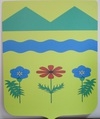 АДМНИСТРАЦИЯ ПОДГОРНОСИНЮХИНСКОГО СЕЛЬСКОГОПОСЕЛЕНИЯ ОТРАДНЕНСКОГО РАЙОНАПОСТАНОВЛЕНИЕот 14.08.2023                                                                                           № 24                                                                                         ст-ца Подгорная СинюхаОб утверждении муниципальной программы«Использование и охрана земель на территории Подгорносинюхинского сельского поселения Отрадненского района на  2024-2025 годы»В соответствии со ст.1, 3, 11, 13 Земельного кодекса РФ, в соответствии  со ст.179 Бюджетного кодекса, Федеральным законом от 06.10.2003 № 131-ФЗ «Об общих принципах местного самоуправления в Российской Федерации», Уставом Подгорносинюхинского сельского поселения, ПОСТАНОВЛЯЮ:1. Утвердить  муниципальную программу «Использование и охрана земель на территории Подгорносинюхинского сельского поселения на 2024-2028 годы» согласно приложению.2.Постановление вступает в силу с 1 января 2024 года.3. Контроль за выполнением настоящего Постановления  оставляю за собой. Глава Подгорносинюхинского сельского поселения Отрадненского района                                                 А.А. КособоковПроект подготовлен и внесен:Начальник общего отдела						    А.Н.НауменкоПриложение№1УТВЕРЖДЕНАпостановлением администрацииПодгорносинюхинского сельского поселенияОтрадненского районаот 14.08.2023 г. № 24Муниципальная программа«Использование и охрана земель на территорииПодгорносинюхинского сельского поселения Отрадненского района на 2024-2028 годы»ст-ца Подгорная Синюха2023 год                                     Паспорт муниципальной программы1.Характеристика текущего состояния  и основные проблемы в соответствующей сфере реализации муниципальной программыЗемля - важная часть окружающей среды, использование которой связано со всеми остальными природными объектами: животными, лесами, растительным миром, водами, полезными ископаемыми и другими ценностями недр земли. Без использования и охраны земли невозможно использование других природных ресурсов. Бесхозяйственность по отношению к земле немедленно наносит или в недалеком будущем будет наносить вред окружающей  среде, приводить не только к разрушению поверхностного слоя земли - почвы, ее химическому и радиоактивному загрязнению, но и сопровождаться экологическим ухудшением всего природного комплекса.Муниципальная программа «Использование и охрана земель на территории Подгорносинюхинского сельского поселения Отрадненского района на 2024 – 2028 годы» (далее - Программа) направлена на создание благоприятных условий использования и охраны земель, обеспечивающих реализацию государственной политики эффективного и рационального использования и управления земельными ресурсами в интересах укрепления экономики.Использование значительных объемов земельного фонда в различных целях накладывает определенные обязательства по сохранению природной целостности всех звеньев экосистемы окружающей среды. В природе все взаимосвязано. Поэтому нарушение правильного функционирования одного из звеньев, будь то лес, животный мир, земля, ведет к дисбалансу и нарушению целостности экосистемы. Нерациональное использование земли, потребительское и бесхозяйственное отношение к ней приводят к нарушению выполняемых ею функций, снижению природных свойств.Охрана земель только тогда может быть эффективной, когда обеспечивается рациональное землепользование.Проблемы устойчивого социально-экономического развития Подгорносинюхинского сельского поселения и экологически безопасной жизнедеятельности его жителей на современном этапе тесно связаны с решением вопросов охраны и использования земель. На уровне сельского поселения можно решать местные проблемы охраны и использования земель самостоятельно, причем полным, комплексным и разумным образом в интересах не, только ныне живущих людей, но и будущих поколений.На территории Подгорносинюхинского сельского поселения необходимо развивать личное подсобное хозяйство, а также создавать привлекательные условия для инвесторов в области агропромышленного комплекса и развития крестьянско-фермерского хозяйства.Экологическое состояние земель в среднем удовлетворительное, но стихийные несанкционированные свалки, оказывают отрицательное влияние на окружающую среду,  и  усугубляют экологическую обстановку. 2. Цели, задачи и целевые показатели, сроки и этапы реализации муниципальной программы           Основными принципами муниципальной политики в сфере использования и охраны земель на территории поселения являются: законность и открытость деятельности Администрации Подгорносинюхинского сельского поселения, подотчетность и подконтрольность, эффективность.Целями  муниципальной программы  являются  предотвращение  и  ликвидация  загрязнения,  истощения, деградации,  порчи,  уничтожения  земель  и  почв  и  иного  негативного  воздействия  на  земли  и почвы, а также обеспечение рационального использования земель, в том числе для восстановления плодородия почв на землях сельскохозяйственного назначения и улучшения земель. Для достижения поставленных целей предполагается решение следующих задач:- оптимизация деятельности в сфере обращения с отходами производства и потребления; - повышение эффективности использования и охраны земель, обеспечение организации рационального использования и охраны земель; - сохранение и восстановление зеленых насаждений;- проведение   инвентаризации земель.Инвентаризация земель проводится для предотвращения деградации, загрязнения, захламления, нарушения земель, других негативных (вредных) воздействий хозяйственной деятельности, выявление неиспользуемых, нерационально используемых или используемых не по целевому назначению и не в соответствии с разрешенным использованием земельных участков, других характеристик земель.Реализация данной программы будет содействовать упорядочению землепользования;  вовлечение в оборот новых земельных участков; повышению инвестиционной привлекательности сельского поселения, соответственно росту экономики, более эффективному использованию и охране земель.           В результате выполнения мероприятий Программы будет обеспечено: 1) благоустройство населенных пунктов;2) улучшение качественных характеристик земель;3) эффективное  использование земель.Таблица № 1ЦЕЛЕВЫЕ ПОКАЗАТЕЛИ МУНИЦИПАЛЬНОЙ ПРОГРАММЫ3. Перечень основных мероприятий муниципальной программы В  рамках  муниципальной программы  запланированы  мероприятия,  по повышению эффективности охраны и использования земель на территории  Подгорносинюхинского сельского поселения Отрадненского района.Таблица № 2ПЕРЕЧЕНЬ ОСНОВНЫХ МЕРОПРИЯТИЙ МУНИЦИПАЛЬНОЙ ПРОГРАММЫ4. Обоснование ресурсного обеспечения муниципальной программыРеализация муниципальной программы предусматривается за счет средств местного бюджета.Общий объем бюджетных ассигнований муниципальной программы на 2024-2028 годы из средств местного бюджета составляет 0,0 тыс. рублей. Потребность в финансовых ресурсах определена на основе предложений органов местного самоуправления  Подгорносинюхинского сельского поселения Отрадненского района, подготовленных на основании аналогичных видов работ с учетом индексов-дефляторов.Таблица № 3.       В ходе реализации муниципальной программы мероприятия и объемы их финансирования подлежат ежегодной корректировке с учетом возможностей средств бюджета Подгорносинюхинского сельского поселения  Отрадненского района.5.  Методика оценки эффективности реализации муниципальной программы       Оценка эффективности реализации муниципальной программы производится с использованием положений типовой методики оценки эффективности реализации муниципальной программы, утвержденной постановлением Администрации Подгорносинюхинского сельского поселения Отрадненского района от 16.08. 2018 года № 40  «Об утверждении Порядка принятия решения о разработке, формировании, реализации и  методики оценки эффективности муниципальных программ Подгорносинюхинского   сельского поселения Отрадненского района» и основана на оценке результативности муниципальной программы с учетом объема ресурсов, направленных на ее реализацию. 6.Механизм реализации муниципальной программы Текущее управление муниципальной программой осуществляет координатор муниципальной программы – Администрация Подгорносинюхинского сельского поселения Отрадненского района.Координатор муниципальной программы в процессе реализации муниципальной программы:организует реализацию муниципальной программы, координацию деятельности подпрограммы; принимает решение о внесении в установленном порядке изменений в муниципальную программу и несет ответственность за достижение целевых показателей муниципальной программы;осуществляет мониторинг и анализ отчетов координатора подпрограммы;  проводит оценку эффективности муниципальной программы; готовит годовой отчет о ходе реализации муниципальной программы; организует информационную и разъяснительную работу, направленную на освещение целей и задач муниципальной программы;       Текущий контроль, анализ выполнения и оценку эффективности реализации муниципальной программы в соответствии с установленным порядком осуществляет Администрация Подгорносинюхинского сельского поселения Отрадненского района.7.Ожидаемые конечные результаты реализации целей и задачпрограммы и показатели эффективности программыРеализация данной программы будет содействовать упорядочению землепользования; вовлечение в оборот новых земельных участков; повышению инвестиционной привлекательности сельского поселения, соответственно росту экономики, более эффективному использованию и охране земель.В результате выполнения мероприятий Программы будет обеспечено:1) благоустройство населенных пунктов;2) улучшение качественных характеристик земель;3) эффективное использование земель.Ответственный исполнитель муниципальной  программыАдминистрация Подгорносинюхинского сельского поселенияКоординатор  муниципальной программыГлава Подгорносинюхинского сельского поселения Отрадненского районаСроки реализации муниципальной программы2024 - 2028 годыЦель муниципальной Программыпредотвращение и ликвидация загрязнения, истощения, деградации, порчи, уничтожения земель и почв и иного негативного воздействия на земли и почвы, а также обеспечения рационального использования земель, в том числе для восстановления плодородия почв на землях сельскохозяйственного назначения и улучшения земельЭтапы и сроки реализации муниципальной ПрограммыВ один этап, 2024-2028 годыОбъем  и источники финансирования муниципальной Программы Всего по муниципальной программе  – 0 руб.в том числе:2024 год – 0 руб.,2025 год – 0 руб.,2026 год – 0 руб.,2027 год – 0 руб.,2028 год – 0 руб.Финансирование мероприятий данной программы осуществляется за счет средств бюджета Подгорносинюхинского сельского поселенияПеречень подпрограмм,входящих в состав муниципальной программыотсутствуетЭлектронный адрес размещения муниципальной программы в информационно-телекоммуникационной сети "Интернет"https://www.podgornaya-sinyuha.ru№ п/пНаименование целевого показателяЕдиница измеренияЗначение показателейЗначение показателейЗначение показателейЗначение показателейЗначение показателей№ п/пНаименование целевого показателяЕдиница измерения2024г.2025г.2026г.2027г.2028г.1Количество ликвидированных стихийных свалокшт.111112Площадь убранной территории к общей площади населенного пункта%10101010103Ликвидация борщевика в черте населенных пунктов и земельных участках, находящихся в муниципальной собственности Подгорносинюхинского сельского поселения.%60606060604Количество ликвидированных деревьевшт.785675Вовлечение в хозяйственный оборот  пустующих и нерационально используемых земель шт.211216Количество выявленных самовольно занятых земельных участковшт.111117Количество проинвентаризированных земельных участков к общему количеству земельных участков на территории поселения%2020151515№ п/пНаименование мероприятияГоды реализацииОбъем финансирования (тыс.руб.)Объем финансирования (тыс.руб.)Объем финансирования (тыс.руб.)Объем финансирования (тыс.руб.)Объем финансирования (тыс.руб.)Непосредственный результат реализации мероприятияМуниципальный заказчик, главный распорядитель (распорядитель) бюджетных средств, исполнитель№ п/пНаименование мероприятияГоды реализациивсегов разрезе источников финансированияместный бюджет в разрезе источников финансированияместный бюджет в разрезе источников финансированияместный бюджет в разрезе источников финансированияместный бюджет Непосредственный результат реализации мероприятияМуниципальный заказчик, главный распорядитель (распорядитель) бюджетных средств, исполнитель1.1Сохранение и повышение плодородия почв, защита земель от зарастания сорными растениями, кустарниками и мелколесьем, борщевика  иных видов ухудшения состояния земель 20240,00,00,00,00,0использование земель способами, обеспечивающими сохранение экологических систем, способности земли быть средством, основой осуществления хозяйственной и иных видов деятельностиАдминистрация Подгорносинюхинского сельского поселения1.1Сохранение и повышение плодородия почв, защита земель от зарастания сорными растениями, кустарниками и мелколесьем, борщевика  иных видов ухудшения состояния земель 20250,00,00,00,00,0использование земель способами, обеспечивающими сохранение экологических систем, способности земли быть средством, основой осуществления хозяйственной и иных видов деятельностиАдминистрация Подгорносинюхинского сельского поселения1.1Сохранение и повышение плодородия почв, защита земель от зарастания сорными растениями, кустарниками и мелколесьем, борщевика  иных видов ухудшения состояния земель 20260,00,00,00,00,0использование земель способами, обеспечивающими сохранение экологических систем, способности земли быть средством, основой осуществления хозяйственной и иных видов деятельностиАдминистрация Подгорносинюхинского сельского поселения1.1Сохранение и повышение плодородия почв, защита земель от зарастания сорными растениями, кустарниками и мелколесьем, борщевика  иных видов ухудшения состояния земель 20270,00,00,00,00,0использование земель способами, обеспечивающими сохранение экологических систем, способности земли быть средством, основой осуществления хозяйственной и иных видов деятельностиАдминистрация Подгорносинюхинского сельского поселения1.1Сохранение и повышение плодородия почв, защита земель от зарастания сорными растениями, кустарниками и мелколесьем, борщевика  иных видов ухудшения состояния земель 20280,00,00,00,00,0использование земель способами, обеспечивающими сохранение экологических систем, способности земли быть средством, основой осуществления хозяйственной и иных видов деятельностиАдминистрация Подгорносинюхинского сельского поселения1.1Сохранение и повышение плодородия почв, защита земель от зарастания сорными растениями, кустарниками и мелколесьем, борщевика  иных видов ухудшения состояния земель всего:0,00,00,00,00,0использование земель способами, обеспечивающими сохранение экологических систем, способности земли быть средством, основой осуществления хозяйственной и иных видов деятельностиАдминистрация Подгорносинюхинского сельского поселения1.2.Охрана, восстановление и развитие природной среды20240,00,00,00,00,0сохранение, защита и улучшение условий окружающей среды  для обеспечения здоровья и благоприятных условий жизнедеятельности  населенияАдминистрация Подгорносинюхинского сельского поселения1.2.Охрана, восстановление и развитие природной среды20250,00,00,00,00,0сохранение, защита и улучшение условий окружающей среды  для обеспечения здоровья и благоприятных условий жизнедеятельности  населенияАдминистрация Подгорносинюхинского сельского поселения1.2.Охрана, восстановление и развитие природной среды20260,00,00,00,00,0сохранение, защита и улучшение условий окружающей среды  для обеспечения здоровья и благоприятных условий жизнедеятельности  населенияАдминистрация Подгорносинюхинского сельского поселения1.2.Охрана, восстановление и развитие природной среды20270,00,00,00,00,0сохранение, защита и улучшение условий окружающей среды  для обеспечения здоровья и благоприятных условий жизнедеятельности  населенияАдминистрация Подгорносинюхинского сельского поселения1.2.Охрана, восстановление и развитие природной среды20280,00,00,00,00,0сохранение, защита и улучшение условий окружающей среды  для обеспечения здоровья и благоприятных условий жизнедеятельности  населенияАдминистрация Подгорносинюхинского сельского поселения1.2.Охрана, восстановление и развитие природной средывсего:0,00,00,00,00,0сохранение, защита и улучшение условий окружающей среды  для обеспечения здоровья и благоприятных условий жизнедеятельности  населенияАдминистрация Подгорносинюхинского сельского поселения1.3.Выявление пустующих и нерационально используемых земель и своевременное вовлечение их в хозяйственный оборот20240,00,00,00,00,0систематическое проведение инвентаризации земель, выявление пустующих и нерационально используемых земель в целях передачи их в аренду (собственность)Администрация Подгорносинюхинского сельского поселения1.3.Выявление пустующих и нерационально используемых земель и своевременное вовлечение их в хозяйственный оборот20250,00,00,00,00,0систематическое проведение инвентаризации земель, выявление пустующих и нерационально используемых земель в целях передачи их в аренду (собственность)Администрация Подгорносинюхинского сельского поселения1.3.Выявление пустующих и нерационально используемых земель и своевременное вовлечение их в хозяйственный оборот20260,00,00,00,00,0систематическое проведение инвентаризации земель, выявление пустующих и нерационально используемых земель в целях передачи их в аренду (собственность)Администрация Подгорносинюхинского сельского поселения1.3.Выявление пустующих и нерационально используемых земель и своевременное вовлечение их в хозяйственный оборот20270,00,00,00,00,0систематическое проведение инвентаризации земель, выявление пустующих и нерационально используемых земель в целях передачи их в аренду (собственность)Администрация Подгорносинюхинского сельского поселения1.3.Выявление пустующих и нерационально используемых земель и своевременное вовлечение их в хозяйственный оборот20280,00,00,00,00,0систематическое проведение инвентаризации земель, выявление пустующих и нерационально используемых земель в целях передачи их в аренду (собственность)Администрация Подгорносинюхинского сельского поселения1.3.Выявление пустующих и нерационально используемых земель и своевременное вовлечение их в хозяйственный оборотвсего:0,00,00,00,00,0систематическое проведение инвентаризации земель, выявление пустующих и нерационально используемых земель в целях передачи их в аренду (собственность)Администрация Подгорносинюхинского сельского поселения1.4.Выявление  фактов самовольного занятия земельных участков20240,00,00,00,00,0систематическое проведение инвентаризации земель, выявление пустующих и нерационально используемых земель в целях передачи их в аренду (собственность)Администрация Подгорносинюхинского сельского поселения1.4.Выявление  фактов самовольного занятия земельных участков20250,00,00,00,00,0систематическое проведение инвентаризации земель, выявление пустующих и нерационально используемых земель в целях передачи их в аренду (собственность)Администрация Подгорносинюхинского сельского поселения1.4.Выявление  фактов самовольного занятия земельных участков20260,00,00,00,00,0систематическое проведение инвентаризации земель, выявление пустующих и нерационально используемых земель в целях передачи их в аренду (собственность)Администрация Подгорносинюхинского сельского поселения1.4.Выявление  фактов самовольного занятия земельных участков20270,00,00,00,00,0систематическое проведение инвентаризации земель, выявление пустующих и нерационально используемых земель в целях передачи их в аренду (собственность)Администрация Подгорносинюхинского сельского поселения1.4.Выявление  фактов самовольного занятия земельных участков20280,00,00,00,00,0систематическое проведение инвентаризации земель, выявление пустующих и нерационально используемых земель в целях передачи их в аренду (собственность)Администрация Подгорносинюхинского сельского поселения1.4.Выявление  фактов самовольного занятия земельных участковвсего:0,00,00,00,00,0систематическое проведение инвентаризации земель, выявление пустующих и нерационально используемых земель в целях передачи их в аренду (собственность)Администрация Подгорносинюхинского сельского поселения1.5.Осуществление муниципального земельного контроля за использованием земельных участков и соблюдением земельного законодательства20240,00,00,00,00,0систематическое проведение инвентаризации земель, выявление пустующих и нерационально используемых земель в целях передачи их в аренду (собственность)Администрация Подгорносинюхинского сельского поселения1.5.Осуществление муниципального земельного контроля за использованием земельных участков и соблюдением земельного законодательства20250,00,00,00,00,0Администрация Подгорносинюхинского сельского поселения1.5.Осуществление муниципального земельного контроля за использованием земельных участков и соблюдением земельного законодательства20260,00,00,00,00,0Администрация Подгорносинюхинского сельского поселения1.5.Осуществление муниципального земельного контроля за использованием земельных участков и соблюдением земельного законодательства20270,00,00,00,00,0Администрация Подгорносинюхинского сельского поселения1.5.Осуществление муниципального земельного контроля за использованием земельных участков и соблюдением земельного законодательства20280,00,00,00,00,0Администрация Подгорносинюхинского сельского поселения1.5.Осуществление муниципального земельного контроля за использованием земельных участков и соблюдением земельного законодательствавсего:0,00,00,00,00,0Администрация Подгорносинюхинского сельского поселения1.6.Выявление используемых или используемых не в соответствии с разрешенным использованием земельных участков на территории поселения20240,00,00,00,00,0Администрация Подгорносинюхинского сельского поселения1.6.Выявление используемых или используемых не в соответствии с разрешенным использованием земельных участков на территории поселения20250,00,00,00,00,0Администрация Подгорносинюхинского сельского поселения1.6.Выявление используемых или используемых не в соответствии с разрешенным использованием земельных участков на территории поселения20260,00,00,00,00,0Администрация Подгорносинюхинского сельского поселения1.6.Выявление используемых или используемых не в соответствии с разрешенным использованием земельных участков на территории поселения20270,00.00,00,00,0Администрация Подгорносинюхинского сельского поселения1.6.Выявление используемых или используемых не в соответствии с разрешенным использованием земельных участков на территории поселения20280,00,00,00,00,0Администрация Подгорносинюхинского сельского поселения1.6.Выявление используемых или используемых не в соответствии с разрешенным использованием земельных участков на территории поселениявсего:0,00,00,00,00,0Администрация Подгорносинюхинского сельского поселенияИТОГО:20240,00,00,00,00,0ИТОГО:20250,00,00,00,00,0ИТОГО:20260,00,00,00,00,0ИТОГО:20270.00,00,00,00,0ИТОГО:20280.00,00,00,00,0ИТОГО:всего:0,00,00,00,00,0Годы реализацииОбъем финансирования, тыс.рублейОбъем финансирования, тыс.рублейОбъем финансирования, тыс.рублейОбъем финансирования, тыс.рублейОбъем финансирования, тыс.рублейГоды реализациивсегов разрезе источников финансированияв разрезе источников финансированияв разрезе источников финансированияв разрезе источников финансированияГоды реализациивсегофедеральный бюджеткраевой бюджетместный бюджетвнебюджетные источникиОсновные мероприятия муниципальной программыОсновные мероприятия муниципальной программыОсновные мероприятия муниципальной программыОсновные мероприятия муниципальной программыОсновные мероприятия муниципальной программыОсновные мероприятия муниципальной программы20240,00,00,00,00,020250,00,00,00,00,020260,00,00,00,00,020270,00,00,00,00,020280,00,00,00,00,0Всего по муниципальной программе0,00,00,00,00,0